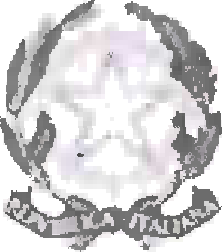 Annt› Scolastico : 2022/2023Alunno/aLICEO SC1ENTIIFICO "NICOLO’PALMERI” TERMINI IMERESE (PA)CLASSE FREQUENTATA: 1^-2^ Sez.	 ORDINAMENTO/SCIENZE APPLICATEDOMANDA DI ISCRIZ IONE PER L' ANNO SCOLASTICO 2024/2025nato/a	il   	e residente in Via / Piazza 	a   	cell.   	SCELTA RELI G IONE CA TTOLICA	SI	NO	 (barrare la voce interessata)DATI GEN ITOR1:Padre:    		 	a   	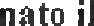 Madre:    	 		a _ 	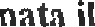 Dichiara di avere / non avere effettuato il Contributo volontario di € 30,00 tramite il sistema Pago online.II / la sottoscritto/a conferma i dati sopra riportati, ovvero comunica le seguenti variazioni:   	chiede 1' iscrizione alla classe successiva.Termini Imerese,  	firma dello studente	firma del genitore